به نام ایزد  دانا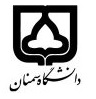 (کاربرگ طرح درس)                   تاریخ بهروز رسانی:               دانشکده     : کویرشناسی                                               نیمسال اول/دوم سال تحصیلی اول 98-99بودجهبندی درسمقطع: کارشناسی□  کارشناسی ارشد□  دکتری□مقطع: کارشناسی□  کارشناسی ارشد□  دکتری□مقطع: کارشناسی□  کارشناسی ارشد□  دکتری□تعداد واحد: نظری2 عملیتعداد واحد: نظری2 عملیفارسی: ارزیابی و مدیریت پوشش گیاهی مناطق بیابانی	فارسی: ارزیابی و مدیریت پوشش گیاهی مناطق بیابانی	نام درسپیشنیازها و همنیازها:پیشنیازها و همنیازها:پیشنیازها و همنیازها:پیشنیازها و همنیازها:پیشنیازها و همنیازها:نام درسشماره تلفن اتاق: 5554شماره تلفن اتاق: 5554شماره تلفن اتاق: 5554شماره تلفن اتاق: 5554مدرس/مدرسین: احمد صادقی پورمدرس/مدرسین: احمد صادقی پورمدرس/مدرسین: احمد صادقی پورمدرس/مدرسین: احمد صادقی پورمنزلگاه اینترنتی:منزلگاه اینترنتی:منزلگاه اینترنتی:منزلگاه اینترنتی:a.sadeghipour@semnan.ac.irپست الکترونیکی: a.sadeghipour@semnan.ac.irپست الکترونیکی: a.sadeghipour@semnan.ac.irپست الکترونیکی: a.sadeghipour@semnan.ac.irپست الکترونیکی: برنامه تدریس در هفته و شماره کلاس: دو شنبه 5/10 تا12برنامه تدریس در هفته و شماره کلاس: دو شنبه 5/10 تا12برنامه تدریس در هفته و شماره کلاس: دو شنبه 5/10 تا12برنامه تدریس در هفته و شماره کلاس: دو شنبه 5/10 تا12برنامه تدریس در هفته و شماره کلاس: دو شنبه 5/10 تا12برنامه تدریس در هفته و شماره کلاس: دو شنبه 5/10 تا12برنامه تدریس در هفته و شماره کلاس: دو شنبه 5/10 تا12برنامه تدریس در هفته و شماره کلاس: دو شنبه 5/10 تا12اهداف درس: ارزیابی و مدیریت پوشش گیاهی مناطق بیابانیاهداف درس: ارزیابی و مدیریت پوشش گیاهی مناطق بیابانیاهداف درس: ارزیابی و مدیریت پوشش گیاهی مناطق بیابانیاهداف درس: ارزیابی و مدیریت پوشش گیاهی مناطق بیابانیاهداف درس: ارزیابی و مدیریت پوشش گیاهی مناطق بیابانیاهداف درس: ارزیابی و مدیریت پوشش گیاهی مناطق بیابانیاهداف درس: ارزیابی و مدیریت پوشش گیاهی مناطق بیابانیاهداف درس: ارزیابی و مدیریت پوشش گیاهی مناطق بیابانیامکانات آموزشی مورد نیاز: امکانات آموزشی مورد نیاز: امکانات آموزشی مورد نیاز: امکانات آموزشی مورد نیاز: امکانات آموزشی مورد نیاز: امکانات آموزشی مورد نیاز: امکانات آموزشی مورد نیاز: امکانات آموزشی مورد نیاز: امتحان پایانترمامتحان میانترمارزشیابی مستمر(کوئیز)ارزشیابی مستمر(کوئیز)فعالیتهای کلاسی و آموزشیفعالیتهای کلاسی و آموزشینحوه ارزشیابینحوه ارزشیابی901010درصد نمرهدرصد نمره- علی احمد کروری، سودابه، 1393. مدیریت اکوسیستم تاغ‌زارهای طبیعی و دست کاشت ایران. نشر پونه.- ناطقی، داود و عبدی نژاد، غلامعباس، 1389. بیابان و مقابله با بیابان زایی در ایران. نشر پونه.- رضایی، سید عطا، 1387. مدیریت جنگل‌های دست‌کاشت مناطق خشک. نشر پونه.- جعفری، محمد، طویلی، علی، 1392. احیای مناطق خشک و بیابانی. انتشارات دانشگاه تهران.- علی احمد کروری، سودابه، 1393. مدیریت اکوسیستم تاغ‌زارهای طبیعی و دست کاشت ایران. نشر پونه.- ناطقی، داود و عبدی نژاد، غلامعباس، 1389. بیابان و مقابله با بیابان زایی در ایران. نشر پونه.- رضایی، سید عطا، 1387. مدیریت جنگل‌های دست‌کاشت مناطق خشک. نشر پونه.- جعفری، محمد، طویلی، علی، 1392. احیای مناطق خشک و بیابانی. انتشارات دانشگاه تهران.- علی احمد کروری، سودابه، 1393. مدیریت اکوسیستم تاغ‌زارهای طبیعی و دست کاشت ایران. نشر پونه.- ناطقی، داود و عبدی نژاد، غلامعباس، 1389. بیابان و مقابله با بیابان زایی در ایران. نشر پونه.- رضایی، سید عطا، 1387. مدیریت جنگل‌های دست‌کاشت مناطق خشک. نشر پونه.- جعفری، محمد، طویلی، علی، 1392. احیای مناطق خشک و بیابانی. انتشارات دانشگاه تهران.- علی احمد کروری، سودابه، 1393. مدیریت اکوسیستم تاغ‌زارهای طبیعی و دست کاشت ایران. نشر پونه.- ناطقی، داود و عبدی نژاد، غلامعباس، 1389. بیابان و مقابله با بیابان زایی در ایران. نشر پونه.- رضایی، سید عطا، 1387. مدیریت جنگل‌های دست‌کاشت مناطق خشک. نشر پونه.- جعفری، محمد، طویلی، علی، 1392. احیای مناطق خشک و بیابانی. انتشارات دانشگاه تهران.- علی احمد کروری، سودابه، 1393. مدیریت اکوسیستم تاغ‌زارهای طبیعی و دست کاشت ایران. نشر پونه.- ناطقی، داود و عبدی نژاد، غلامعباس، 1389. بیابان و مقابله با بیابان زایی در ایران. نشر پونه.- رضایی، سید عطا، 1387. مدیریت جنگل‌های دست‌کاشت مناطق خشک. نشر پونه.- جعفری، محمد، طویلی، علی، 1392. احیای مناطق خشک و بیابانی. انتشارات دانشگاه تهران.- علی احمد کروری، سودابه، 1393. مدیریت اکوسیستم تاغ‌زارهای طبیعی و دست کاشت ایران. نشر پونه.- ناطقی، داود و عبدی نژاد، غلامعباس، 1389. بیابان و مقابله با بیابان زایی در ایران. نشر پونه.- رضایی، سید عطا، 1387. مدیریت جنگل‌های دست‌کاشت مناطق خشک. نشر پونه.- جعفری، محمد، طویلی، علی، 1392. احیای مناطق خشک و بیابانی. انتشارات دانشگاه تهران.منابع و مآخذ درسمنابع و مآخذ درستوضیحاتمبحثشماره هفته آموزشیتعریف و طبقه بندی مناطق خشک و بیابانی1خصوصیات اقلیمی، ادافیکی و فیزیوگرافیک مناطق بیابانی2اثرات ویژکیهای اکولوژیک مناطق خشک بر پوشش گیاهی3جوامع گیاهی مناطق بیابانی4بهره برداری از زمین در مناطق خشک5اکولوژی، فیزیولوژی و فنولوژی تاغ به عنوان پرکاربردترین گیاه در توسعه جنگلهای دست کاشت مناطق خشک و بیابانی6وضعیت تاغزارهای ایران و مدیریت پرورشی آنها7مدیریت پرورشی تاغزارها8اثر تاغ و انواع مدیریت بر شرایط بوم شناختی مناطق خشک9نقش عوامل طبیعی و انسانی در تخریب یا بهبود وضعیت تاغزارها10غنی سازی، جایگزینی گونه های گیاهی با توجه به مرحله توالی اکولوژیک منطقه11استفاده از پوشش گیاهی جهت تثبیت تپه های ماسه ای، کنترل فرسایش بادی، حفاظت راهها و ... 12احیاء بیولوژیک مناطق خشک با استفاده از هالوفیتها13جوامع محلی و طرحهای مشارکتی در ایجاد، مدیریت و بهره برداری از پوشش گیاهی مناطق خشک14ترسیب کربن در مناطق خشک و بیابانی، استفاده چند منظوره از پوشش گیاهی15اگروفارستری، گیاهان مناسب در احیاء مناطق خشک16